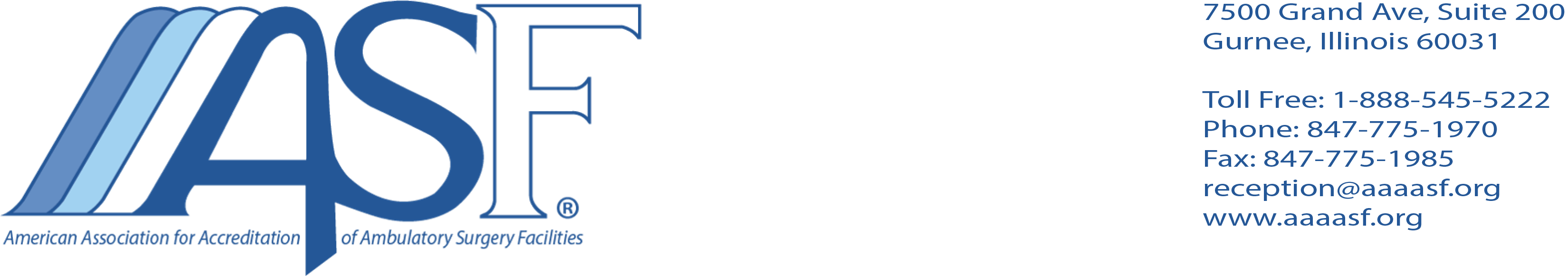 AAAASF OPT Accreditation Application
An Outpatient Physical Therapy Program deemed by Medicare.AAAASF will not process incomplete applications or applications without payment. They will be returned to the facility for completion.Date:	/	/  	Administrator:  	(The Administrator will be the person responsible for the accreditation)License#:  	Clinic Administrator’s E-mail address:  	Clinic Name:  	  Clinic State License # (if applicable) :  	  Address (Primary Site): 	 City, State, Zip:  	 Telephone:  	Fax:  	Website: 	  Contact Person:  	Contact Telephone:  	Do you have extension sites: __ Yes  __ NoContact Email:  	* if yes, please list all extension sites below (Additional entries can be submitted on a separate page):Name	Address______________________________	______________________________________________________________________________	______________________________________________________________________________	______________________________________________________________________________	______________________________________________________________________________	______________________________________________________________________________	______________________________________________________________________________	________________________________________________List Owners as listed on the 855 application (Additional entries can be submitted on a separate page):Name	Address______________________________	______________________________________________________________________________	______________________________________________________________________________	________________________________________________List all qualified practitioners employed and indicate the number of hours worked per  week.(Additional entries can be submitted on a separate page):_________________________________________	   _________________________________________________________________________________	   _________________________________________________________________________________	   _________________________________________________________________________________	   _________________________________________________________________________________	   _________________________________________________________________________________	   ________________________________________Are these the only providers on the premises?	__  Yes	__  NoPlease submit the following completed documentation with this application:Floor plan of each site (primary and all extensions)Copy of professional state license for each practitioner on staff.Authorization to Release form signed by each practitioner on staff.HIPAA Business Associate AgreementClinic Identification FormStaff Identification FormClinic Administrator’s Attestation FormAAAASF Medicare RA/OPT Accreditation Agreement Proof that your 855A has been processed by the Carrier.Clinic Administrator’s professional license or resumeTen random unique patient charts are available for review at the Primary as well as the Extension(s)























(*10% Discount for NARA members on annual fee; must submit proof of membership upon submission of application.)The on-site inspection fee is $1,540 (due at application and every three years thereafter)Annual Fee:	-	(deduct 10% if NARA member) =  $	(total annual fee) +$1,540 (inspection fee) = $	(total amount of payment) Primary & all extension sites must be inspected. If additional days and/or surveyors are necessary to complete the inspections, you will be invoiced $1,540 per day, per surveyor.Payment and BillingAAAASF will not process applications without payment. Provide your billing contact below for any questions regarding your facility’s payment.Billing Contact Name: _________________________________________________________________Billing Contact Phone: ___________________ Billing Contact Email: ______________________________
Payment by credit cardYou may submit your application via email to info@aaaasf.org or if you prefer, you may pay with a credit card over the phone. A member of our accounting department will contact you at the number above.Billing zip code:	Three-digit code:	Exp. Date:	Signature:Payment by checkSubmit completed application with supporting documentation and check made out to AAAASF. AAAASF7500 Grand Ave, Suite 200Gurnee, IL 60031Fee and refund policy:The first-year accreditation annual fee plus initial survey fee is due with each accreditation application. Additional fees will apply if special survey requests are made or for those facilities located outside the continental USA. After an application has been submitted and processed, AAAASF will refund 50% of the annual fee and 100% of the survey fee if the facility has not been surveyed. If the facility was surveyed, only 50% of the annual fee will be refunded. If the accreditation process is not completed within one year of the received date, a new application and appropriate fee is required. No refunds will be issued if the application expires. Upon receiving accreditation and once an anniversary date is established, the facility will be invoiced 6 months prior to the anniversary date. Fees must be paid by the due date on the invoice for the accreditation process to begin. Otherwise, late fees will be applied, and other penalties will follow.ANNUAL FEES FOR MEDICARE ACCREDITATIONOutpatient Physical TherapyANNUAL FEES FOR MEDICARE ACCREDITATIONOutpatient Physical TherapyNumber of FTEAnnual FeeUp to 5.0$1,1225.1 to 10.0$2,24410.1 and over$3,366FTE = Full Time Employees providing care. Practitioners working 40 hours per week or more, or any combination of part-time practitioners equivalent to 40 hours per week are counted as one FTE. Any fraction of FTE will count toward establishing a proper fee.FTE = Full Time Employees providing care. Practitioners working 40 hours per week or more, or any combination of part-time practitioners equivalent to 40 hours per week are counted as one FTE. Any fraction of FTE will count toward establishing a proper fee.Facilities may not request an expedite survey. Surveys are unannounced. Facilities may not request an expedite survey. Surveys are unannounced. Annual fee and survey fees are subject to change.Annual fee and survey fees are subject to change.Credit card type:VisaMasterCardAmerican ExpressDiscoverName on card:Card #: